      Curriculum Vitae Full name: Truong Thi Bich Hong  Email: hongttb@ntu.edu.vnDepartment of Aquaculture Faculty of Aquaculture Nha Trang University02 Nguyen Dinh Chieu St., Nha Trang City, VietnamEDUCATION 	+ PhD. In Aquaculture, Nha Trang University, Vietnam 2012-2018	“Study on characteristics of ecological distribute, growth, reproduction of oligochaete (Limnodrilus hoffmeisteri Claparede, 1862) and trial of their biomass culture”+  M.Sc of Aquaculture Technology, Nha Trang University, Vietnam (2009-2011)+  BSc in English, Nha Trang University, Vietnam (2007-2010)+  Engineer of  Aquaculture Technology, Fisheries University, Vietnam ( 1999-2004)RESEARCH INTERESTS	Biology and classification of Aquatic invertebratesCulturing zooplankton Culturing oligochaeta worm (Limnodrilus hoffmeisteri)  for biomassRESEARCH EXPERIENCE1. Research the current situation, evaluate the potential of aquaculture development on reservoirs and test the model of rearing and raising red tilapia (Red Talapia) in high-productivity cages on reservoirs in Binh Dinh, 2010.2. Assaying BIO-SUPER BAC For Shrimp products in commercial white shrimp ponds, Nha Trang, Khanh Hoa, 2011.3. Set up a set of photos to introduce existing aquatic species in the Museum of Aquarium Biology at Nha Trang University, 2012.4. Research on the process of biomass culture of oligochaete (Limnodrilus hoffmeisteri), Ministry of Education and Training, code B2013 -13-055. Studying, evaluating and proposing solutions for development and management of reservoir aquatic resources in Dak Nong province6. Study on the effect of toxin in Lam Microcystis bacteria on reproductive quality and striped horse larvae larvae (Brachydanio rerio, Hamilton, 1822) Code TR2015-13-09.TEACHING RESPONSIBILITY  Undergraduate:Aquatic InvertebratesAquatic Invertebrates LabEnvironment and HumanityBio-Indicator for water quality  Graduate:PUBLICATIONS and PRESENTATIONS Journals:1. Nguyen Đinh Mao, Truong Thi Bich Hong. Exploitation status of spiny lobsters (panulirus) seeds In Khanh Hoa province, No. 4 - 2011, pp. 56 - 61. Journal of Fisheries science and Technology 2. Truong Thi Bich Hong, Present status of lobster upgrading culture (Panulirus Ornatus Fabricius, 1798) in Khanh Hoa, No. 2 - 2012, pp. 3-8. Journal of Fisheries science and Technology3. Nguyen Thi Thuy, Truong Thi Bich Hong, Fish species composition in Mekong Delta at Museum of Aquatic Creatures of Nha Trang University, No. 4 – 2013. Journal of Fisheries science and Technology.4. Truong Thi Bich Hong, Role of segmented worms (Annelida) in agricultural, aquacultural and forestry, No- 2014. Journal of Fisheries science and Technology5. Truong Thi Bich Hong, Nguyen Tan Sy, Le Hoai Nam, Eluavation growth and densities increase of oligochaeta worm (Limnodrilus hoffmeisteri) in different food, Topic: Fisheries. 2014. Journal of Science Can Tho University. 6. Truong Thi Bich Hong, Research situation of tubeworms family (Tubificidae, No 4- 2014. Journal of Fisheries science and Technology7. Nguyen Thi Thuy, Tran Van Phuoc, Nguyen Van Quynh Boi, Truong Thi Bich Hong, Species composition and density of phytoplankton in Dak R’Tang reservoir in Dak Nong province, 12/2015, Tropical science and technology.8. Truong Thi Bich Hong, Eluavation growth and survival rate of earthworms (L. hoffmeisteri Claparede, 1962) on different substrates under laboratory conditions. 02/2015 Journal of  Vietnamese fisheries 9. Truong Thi Bich Hong, Nguyen Thi Thuy, Tran Van Phuoc, Nguyen Van Quynh Boi. Preliminary result on the species composition of zooplankton in Đong Nai 3 lake, Đăk Nong provice  No 2 – 2015. Journal of Fisheries science and Technology10. Nguyen Dinh Mao, Dinh The Nhan, Truong Thi Bich Hong, Nguyen Thi Thuy. Morphological characteristics and distribution of oligochaete (Limnodrilus hoffmeisteri claparede, 1862) in freshwater aquaculture ponds. No 4- 2016.  Journal of Fisheries science and Technology11. Nguyen Dinh Mao, Dinh The Nhan, Truong Thi Bich Hong, Biological characteristics of red worm (Limnodrilus hoffmeisteri Claparede, 1862), 2016. Journal of Agriculture, Forestry Science and Technology 12. Truong Thi Bich Hong, Nguyen Dinh Mao, Dinh The Nhan. Effect of red worms and industrial feed on growth performances and survival rates of siamese fighting (Betta splendens regan, 1910) juveniles. No 4- 2017. Journal of Fisheries science and Technology.13. Tran Van Phuoc, Truong Thi Bich Hong, Luong Thi My Lua. Species composition of zooplankton in Cai Lon river of U Minh Thuong district, Kien Giang province. Volume 54, Topic: Fisheries (2018) (2): 1-6. Journal of Science Can Tho University.14. Truong Thi Bich Hong, Nguyen Dinh Mao, Le Minh Hoang, Effects of feeding rate on density, biomass and protein compositions of oligochaete (Limnodrilus hoffmeisteri Claparede, 1862, No 4-2018, Journal of Fisheries science and Technology15. Nguyen Thi Ty Tram, Le Minh Hoang, Truong Thi Bich Hong, Mai Nhu Thuy, Estimating sperm motility of pacific oyster (Crassostrea gigas Thunberg, 1973) through different the time of sample collection, No 2-2019, Journal of Fisheries science and Technology.16 Truong Thi Bich Hong, Bui Van Canh, Distribution ecological of  Moina macrocopa (Straus, 1820) in freshwater aquaculture ponds, No 03-2019, Journal of Fisheries science and Technology. Presentations:1. Truong Thi Bich Hong, Nguyen Dinh Mao, Dinh The Nhan, Life cycle of tubificid ((Limnodrilus hoffmeisteri Claparrede, 1962) under laboratory controlled conditions 5Th Aqua Youth, 2014.2. Truong Thi Bich Hong, Nguyen Dinh Mao, Dinh The Nhan, Pham Thi Anh, Nguyen Luong Ngoc.  Effects of Limnodrilus.hoffmeisteri biomass types on growth performances and survival rates of marble goby (Oxyeleotris marmorata Bleeker, 1852) 7Th Aqua Youth, 2016.3. Truong Thi Bich Hong, Nguyen Thị Thuy, Pham Thi Khanh. Selection of substrate thickness and initial biomass for culturing Limnodrilus hoffmeisteri claparede, 1862. Việt Nam – Hungari  “The vietnamese - hungarian conference organizing committee”. 20164. Truong Thi Bich Hong, Nguyen Dinh Mao, Dinh The Nhan, Tran Van Dung. Study on effect of feed type on density, biomass and biomass quality of Limnodrilus hoffmeisteri claparede, 1862 (oligochaeta, tubificidae). International Fisheries Symposium – IFS 2016.5. Truong Thi Bich Hong, Lo Thi Duong, Effect of olygochaete (L.hoffmeisteri) on growth performances and survival rates of  eel  (Monopterus albus, Zuiew 1793) at 3 to 45 days old stage. 9Th Aqua Youth, 2018.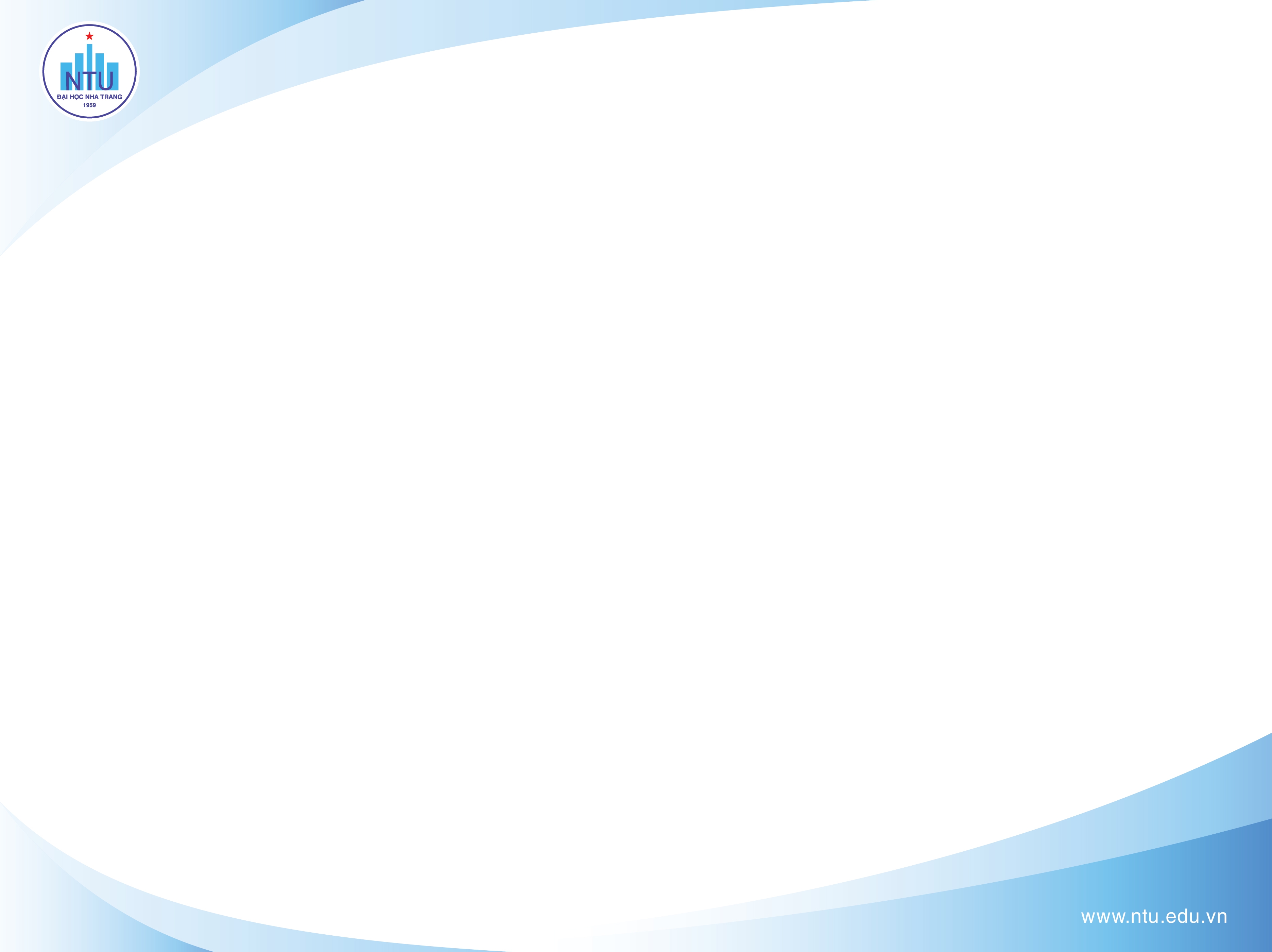 